                                                                                                                                                                             Утверждаю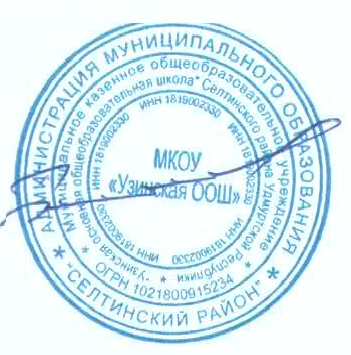 Директор школы:_________ПРОТОКОЛзаседания  жюри школьного этапа всероссийской олимпиады школьников в 5-6 классепо биологии (СИРИУС)МКОУ   « Узинской ООШ» в 2022-2023 учебном году« 13 » _октября_ 2022 г.Максимальный балл       25 бПРОТОКОЛзаседания  жюри школьного этапа всероссийской олимпиады школьников в 7 классепо биологии (СИРИУС)Максимальный балл       30 бПРОТОКОЛзаседания  жюри школьного этапа всероссийской олимпиады школьников в 8 классепо биологии (СИРИУС)Максимальный балл       33 бПРОТОКОЛзаседания  жюри школьного этапа всероссийской олимпиады школьников в 9 классепо биологии (СИРИУС)Максимальный балл       57 б№ФИОкол-во балловстатускласс1Пасынкова Вера Валерьевна21победитель62Родыгина Александра Сергеевна18,8призер63Коновалов Иван Сергеевич10,4участник54Журавлев Антон Романович8участник5№ФИОкол-во балловстатус1Шутов Илья Сергеевич9.4участник2Корепанова Анастасия Юрьевна6участник№ФИОкол-во балловстатус1Виноградова Ксения Павловна21.2Победитель№ФИОкол-во балловстатус1Блинова Анастасия Александровна16,7участник2Харина Варвара Андреевна13,7участник